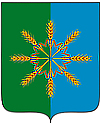 Администрация Новозыбковского районаП О С Т А Н О В Л Е Н И Еот «24 » мая 2017 г.                                                                                                        №  302г. НовозыбковО составе Совета по противодействию коррупциипри администрации Новозыбковского района        В связи с кадровыми изменениями, в целях формирования единой политики по противодействию коррупции, укреплению доверия граждан к деятельности органов местного самоуправления Новозыбковского района, ПОСТАНОВЛЯЮ:Утвердить состав Совета по противодействию коррупции при администрации Новозыбковского района (прилагается).Постановление администрации района от 12.01.2017г. № 4 «О составе совета по противодействию коррупции при администрации Новозыбковского района» считать утратившими силу.Данное постановление разместить на официальном сайте МО «Новозыбковский район».Глава администрации района                                                                              С.Н. Кошарный  Е.Б. Станчак   56947                                                                                                                             Утвержден постановлением администрацииНовозыбковского районаот  «24 » мая 2017 г. № 302С О С Т А ВСовета по противодействию коррупции при администрации Новозыбковского районаКошарный Станислав Николаевич – глава администрации района, председатель совета;Хохлов Алексей Николаевич – заместитель главы администрации района, заместитель                                                      председателя совета;Станчак Елена Борисовна – ответственный секретарь административной комиссии,                                                 юрисконсульт, секретарь совета.Члены совета:Киреева Валентина Ивановна – глава района, председатель Совета народных депутатов                                                       ( по согласованию)Селиванов Андрей	 Петрович – заместитель начальника МО МВД России                                                          «Новозыбковский»- начальник полиции                                                         ( по согласованию)Мурачева Наталья Николаевна – председатель контрольно-счетной палаты района                                                         ( по согласованию)Кухаришина Анна Николаевна – исполняющая обязанности начальника  финансового отдела  администрации района        Подольный Юрий Викторович – исполняющий обязанности начальника МУ «Новозыбковский районный отдел образования»                                Драганская Светлана Викторовна – начальник отдела организационно-контрольной и                                                             кадровой работы администрации района